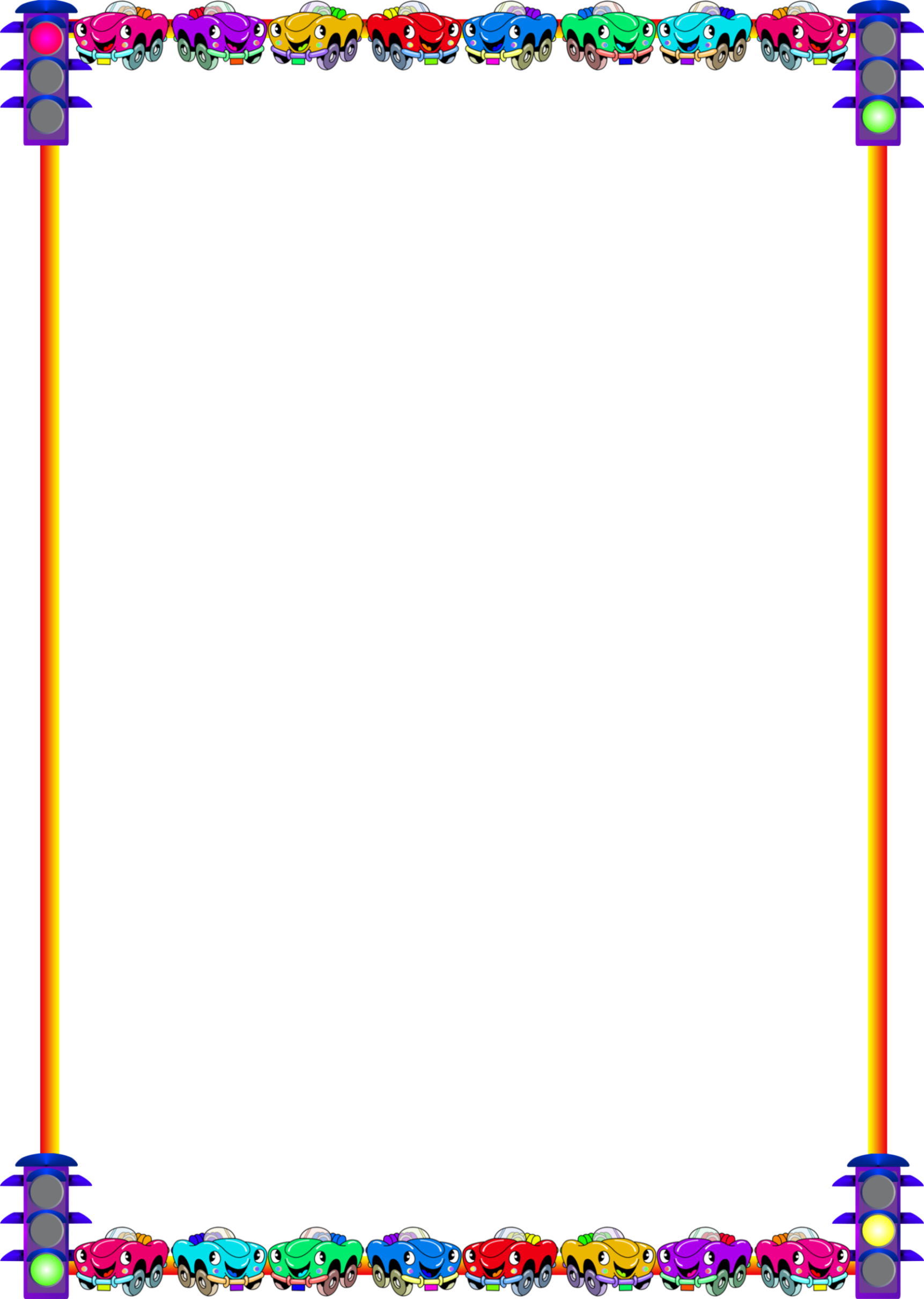 21 июня в школьном лагере  «Сибирячок»  в отрядах проведены  профилактические беседы по знанию дорожных знаков и соблюдению ПДД. Подведены итоги конкурса рисунков «Светофор».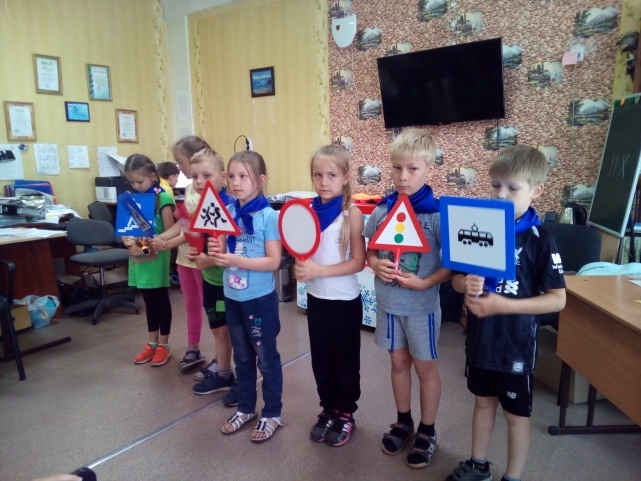 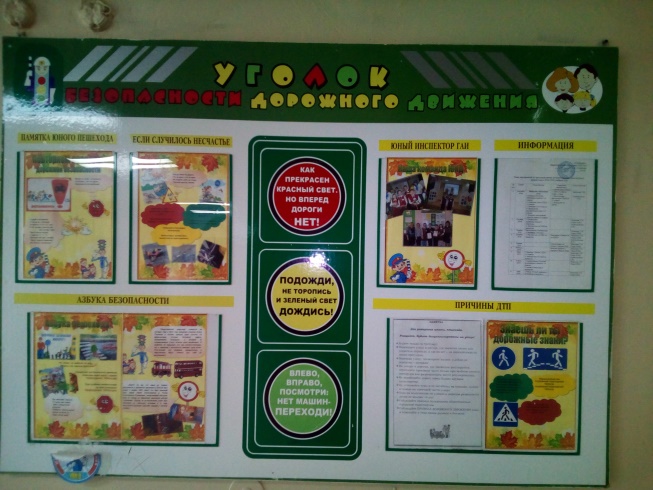 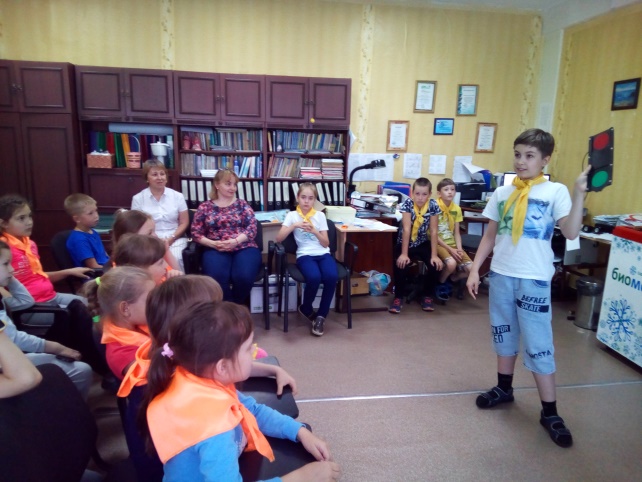 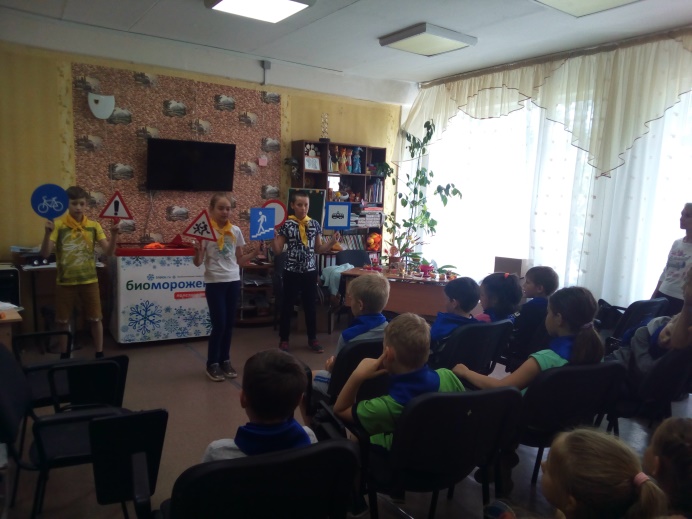 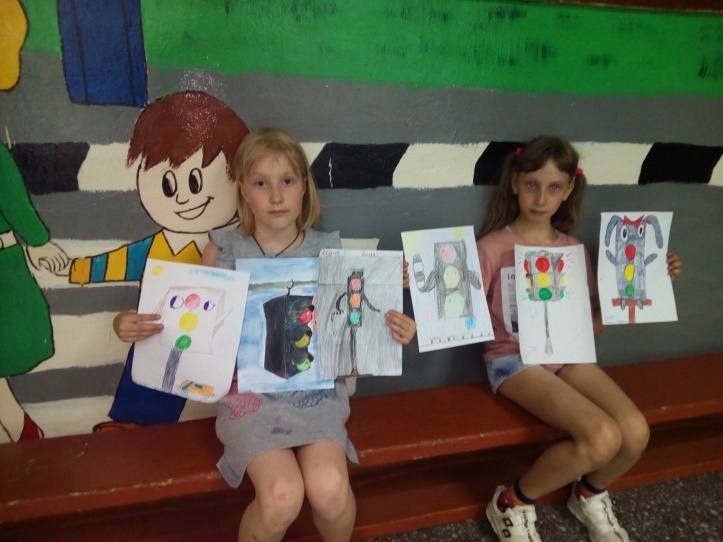 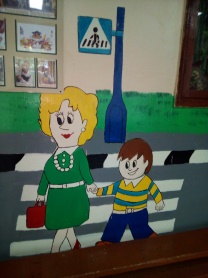 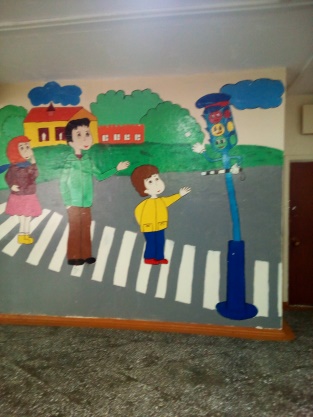 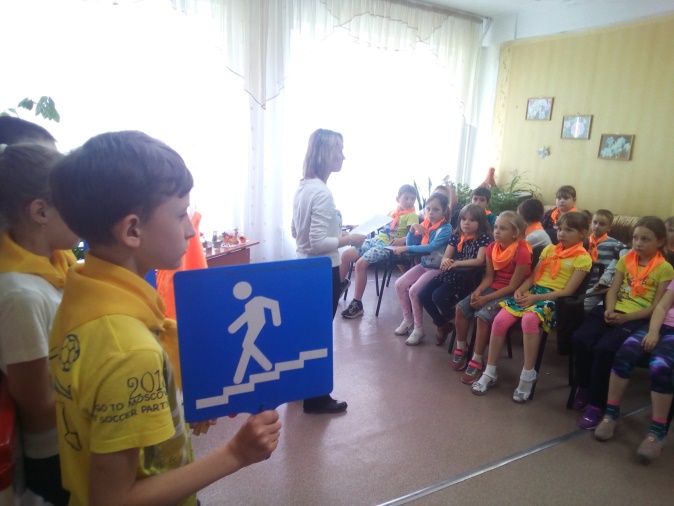 